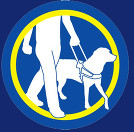 Wednesday, 27th MarchWednesday, 27th MarchWednesday, 27th March12:3012:30Registration in Galaxy Conference Room, 2nd floor13:3013:30Opening of conference Introduction and welcome -- David Adams, EGDF PresidentWelcome to Tallinn – Christel Sogenbits, NPO Challenge Your SensesIntroduction of volunteers and delegates14:0014:00Annual General Meeting, including election of Board Members – David Adams15:0015:00Coffee break15:3015:30Case study of an access refusal in Marseilles – Pauline Arnould, FFAC, France15:4515:45Discussion: EGDF in a post Brexit Europe – facilitated by Dr Simon Adderley, Oxford Brookes University17:3017:30Close of 1st day18:3018:30Dinner in hotelThursday, 28th MarchThursday, 28th MarchThursday, 28th March8:308:30Welcome – Judith JonesIntroduction of delegates9:009:00Welcome Address – Peter Roose, Chief Executive, Tallink Hotels9:259:25The importance of disability rights within Estonia  -- TBA, Human Rights Centre of Estonia9:459:45European Standard for Assistance Dogs – Progress Report – presentations by convenors of the working groups: Marijan SesarKarl WeissenbacherPeter GorbingJudith Jones10:3010:30Coffee Break11:0011:00European Standard for Assistance Dogs ---Interactive discussion12:15 12:15 Making Lifts and Escalators Accessible for Disabled People – Merilyn Rikkinen, KONE Corporation, Estonia 12:4512:45Lunch and dog relief14:1514:15Achievements of the Center for Access to Football in Europe – Christel Sogenbits 14:3014:30Liisa Ly Pakosta, Estonian Commissioner for Gender Equality and Social Inclusion.  15:0015:00Work Ability reform:  Success and Challenges – Pille Liimal, Estonian Unemployment Office15:3015:30Coffee break16:0016:00Workshop of Guide Dog User Employment – facilitated by Simon Adderley, Oxford Brookes University Workshop continues17:3017:30Close of 2nd day19:00 – 23:0019:00 – 23:00Gala Dinner at Café NR99 Friday, 29th MarchFriday, 29th MarchFriday, 29th March8:45Rene Tammist, Estonian Minister for Enterprise and Information Technology – Opportunities for self-employment for disabled people in EstoniaRene Tammist, Estonian Minister for Enterprise and Information Technology – Opportunities for self-employment for disabled people in Estonia9:15Technological Innovations in our Evolving World,  moderated by Sean Dilley, EGDF Trustee, RomaniaHans Jørgen Wiberg, founder of Be My Eyes app, DenmarkFernando Albertorio, co-founder of Sunu Band, with Mariana Morales and Ines Michel, MexicoRoberto Castiglioni, Chairman of Heathrow Access Advisory Group, UKAmanda Heyhurst – Integrating Guide Dogs with the Bionic Eye System, Second Sight Medical Products, UKTechnological Innovations in our Evolving World,  moderated by Sean Dilley, EGDF Trustee, RomaniaHans Jørgen Wiberg, founder of Be My Eyes app, DenmarkFernando Albertorio, co-founder of Sunu Band, with Mariana Morales and Ines Michel, MexicoRoberto Castiglioni, Chairman of Heathrow Access Advisory Group, UKAmanda Heyhurst – Integrating Guide Dogs with the Bionic Eye System, Second Sight Medical Products, UK10:30Coffee BreakCoffee Break11:00Technological Innovations – continuedTechnological Innovations – continued12:20How disabled people can influence change in the European Union – Tunne Kelam, MEP, EstoniaHow disabled people can influence change in the European Union – Tunne Kelam, MEP, Estonia12:45Lunch and Dog ReliefLunch and Dog Relief14:00Guide Dog Training and Control in Estonia – Raimo Saadi, Ministry of Social Affairs, EstoniaGuide Dog Training and Control in Estonia – Raimo Saadi, Ministry of Social Affairs, Estonia14:30German Government Project for Access for Assistance Dogs, Rosie Warda, Pfotenpiloten, GermanyGerman Government Project for Access for Assistance Dogs, Rosie Warda, Pfotenpiloten, Germany14:50ONCE’s Project to Support Guide Dog Users into Self-Employment -- Maria J Verela, Director, ONCE Guide Dog Foundation, Spain ONCE’s Project to Support Guide Dog Users into Self-Employment -- Maria J Verela, Director, ONCE Guide Dog Foundation, Spain 15:10Hidden Health Benefits to Disabled Guide Dog Handlers – Francesca Johansen, Bristol UniversityHidden Health Benefits to Disabled Guide Dog Handlers – Francesca Johansen, Bristol University15:30Coffee breakCoffee break16:00Updated census of guide dogs in Europe – Francesca Johansen and Judith JonesUpdated census of guide dogs in Europe – Francesca Johansen and Judith Jones16:30Workshop of Guide Dog User Self -Employment – facilitated by Simon Adderley, Oxford Brookes UniversityWorkshop of Guide Dog User Self -Employment – facilitated by Simon Adderley, Oxford Brookes University17:15Conference conclusionsConference conclusions17:30Conference endsConference ends18:30Dinner in hotelDinner in hotelSaturday, 30th MarchSaturday, 30th MarchSaturday, 30th March8:30 -11:008:30 -11:00Meeting of EGDF Board; Free time for other delegates13:00 – 17:3013:00 – 17:30Sightseeing tour (optional extra)